Antrag an die Promotionskommission 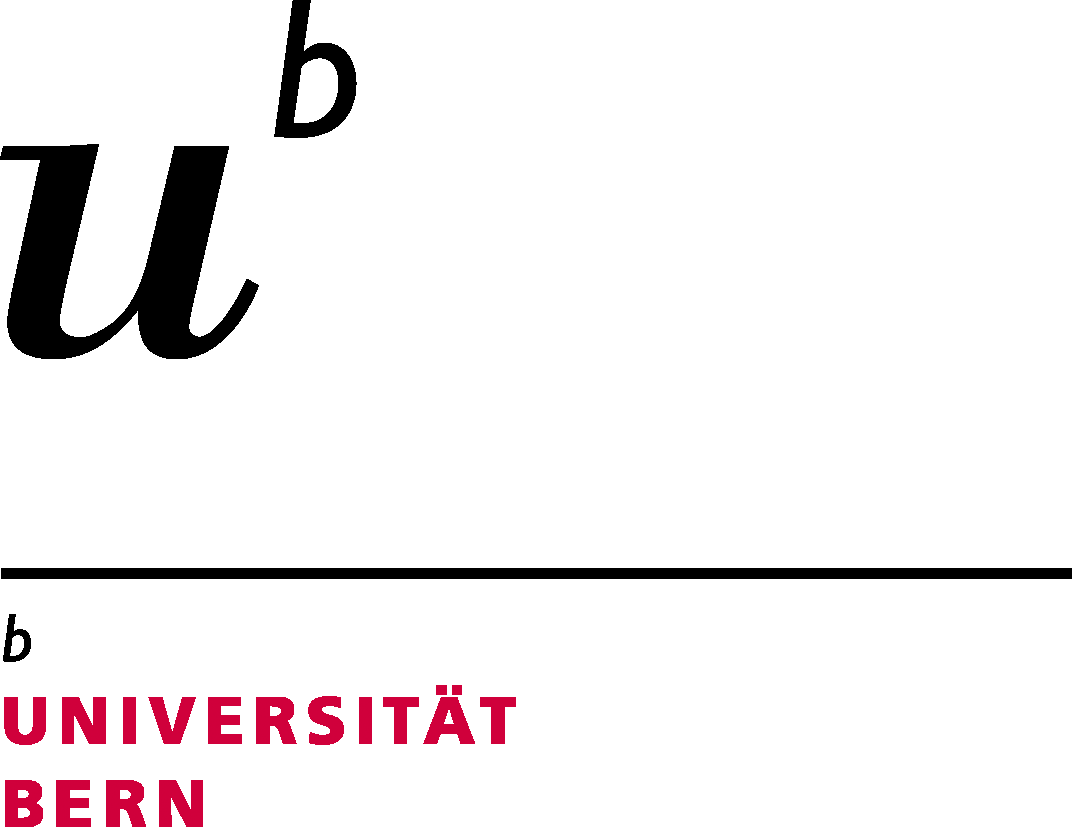 der Theologischen Fakultät der Universität Bern auf Mittel des Strukturierten Doktoratsprogramms der Theologischen Fakultäten der Universitäten Basel, Bern, Zürich (www.doktorat-theol-babezue.org)A	Gesuchstellende Person(en)B	Vorhabensbeschreibung nächste Seite: C Budget / FinanzplanC	Budget / FinanzplanDatum, Unterschrift(en):    ________________________________________________Richtlinien zur AntragstellungBeantragte Mittel müssen der Förderung disziplinärer, interdisziplinärer und transversaler Kompetenzen von an der Theologischen Fakultät der Universität Bern immatrikulierten Doktorierenden, die namentlich zu nennen sind, dienen. Ziel ist eine Verbesserung der Karriereperspektiven der Doktorierenden im universitären und ausseruniversitären Bereich. Zur Antragstellung gibt es folgende Richtlinien und Sonderfälle gemäss Beschlüssen der Promotionskomission:Für das übergeordnete Ziel beantragt werden können allgemein Mittel für Reise- und Übernachtungskosten sowie wo nötig Raummieten. Zudem sind Honorare für Gastreferierende möglich (Richtwerte Honorare CHF 250 pro Vortrag, CHF 500 pro Halbtag, CHF 750 pro Tag, zusätzlich zu Reise- und Übernachtungskosten). Verpflegungskosten nur können im Rahmen der Eigenorganisation von Veranstaltungen (z. B. Konferenzen, Workshops) beantragt werden.Für Kosten anlässlich gedruckter Publikationen, vornehmlich von Dissertationen selbst, gilt eine Obergrenze von CHF 2000.Für nationale Sozietäten mit Beteiligung namentlich genannter Berner Doktorierender gilt ein Maximalbetrag von CHF 800 pro Veranstaltungstag (einschliesslich Verpflegungskosten). Für Reisekosten im Rahmen des fakultären Mentoringprogramms gilt ein Maximalbetrag von einmalig CHF 300 pro doktorierender Person.Reisekosten unter CHF 100 mit dem Zweck des Besuchs von Veranstaltungen des Doktoratsprogramms der Theologischen Fakultäten Basel, Bern und Zürich (http://www.doktorat-theol-babezue.org) können direkt an die Leitung des Doktoratsprogramms (s.u.) formlos per E-Mail gesendet und von dieser direkt bewilligt werden, das Ausfüllen dieses Antragsformulars ist in diesem Fall ausnahmsweise nicht nötig.Anträge sind laufend möglich. Anträge sind aus Gründen des Budget-Managements grundsätzlich vor der Vorhabensdurchführung zu stellen, spätestens eine Woche vor Sitzung der Promotionskommission. Die Sitzungstermine der Promotionskommission sind im Fakultätskalender (auf ILIAS) enthalten. Nachträglich eingereichte Anträge können bis zu zwei Monaten nach dem Anlass mit schriftlicher Begründung eingereicht werden. Vor dem Anlass eingereichte Anträge werden prioritär behandelt.Das Antragsformular ist vollständig mit möglichst detaillierten Angaben auszufüllen und per E-Mail zweifach an folgende Personen zu senden:die der Promotionskommission vorsitzende Person:siehe https://www.theol.unibe.ch/ueber_uns/kommissionen/index_ger.htmldie Leitung des Doktoratsprogramms:	Prof. Dr. Andreas Wagner, andreas.wagner2@unibe.chÜber die Bewilligung entscheidet die Promotionskommission der Theologischen Fakultät der Universität Bern in der nächstmöglichen Sitzung. Die Leitung des Doktoratsprogramms informiert die antragstellenden Personen per E-Mail über den Entscheid.Bei allen bewilligten Vorhaben sind Belege über die tatsächlich entstandenen Kosten zu erbringen. Diese sind auf E-Forms zusammen mit einer Kopie des Antrags und einer Bestätigung des positiven Entscheids einzureichen.Nach Abschluss eines bewilligten Vorhabens ist ein kurzer Bericht (ca. eine halbe Seite, mit Briefkopf, Datum, und Bericht über Durchführung und Ergebnisse des Vorhabens) an die oben genannten zwei Personen (Vorsitz Promotionskommission und Leitung Doktoratsprogramm) einzureichen.Name(n) Funktion (z. B. Doktorierende) und Institution (z. B. Institut) in der Theologischen FakultätE-Mail-AdresseThema Art (z.B. Reise, Konferenz, Workshop)Zeit und Ort (mit Adresse und genauen Daten, allenfalls Uhrzeiten)Ziel(e) (obligatorisch ist unmittelbare Relevanz für Berner Doktorierende aufzuweisen)Beteiligte Doktorierende (obligatorisch: an der Theologischen Fakultät der Universität Bern immatrikuliert) mit Namen Beteiligungsart der immatrikulierten Doktorierenden (z.B. Organisation, Beitrag, Teilnahme zum Wissenserwerb spezieller Kompetenzen)Weitere Beteiligte (z.B. Referierende mit Namen und Zusagestatus, Anzahl Teilnehmende insgesamt)Zusammenfassung des Vorhabens (z.B. Begründung, Ablauf; falls vorhabensrelevant und vorhanden Programm als Beilage anfügen)Posten (z.B. Reisekosten, Unterkunftskosten, Honorare, Raummieten, Flyer, Materialkosten; alle Posten möglichst detailliert trennen, bei mehreren Doktorierenden / Referierenden in mehrere Posten trennen und mit konkreten Namen versehen)Betrag CHFz. B. Reisekosten (bei mehreren Doktorierenden / Referierenden in mehrere Posten trennen und mit konkreten Namen versehen)z. B. Unterkunftskosten (z. B. Kosten pro Nacht und Anzahl Nächte; bei mehreren Doktorierenden / Referierenden in mehrere Posten trennen und mit konkreten Namen versehen)z. B. MaterialkostenAllenfalls: andere angefragte Institutionen und dort bewilligte Summen abziehenAllenfalls: andere angefragte Institutionen und dort noch nicht bewilligte SummenBeim Doktoratsprogramm beantragte Gesamtsumme